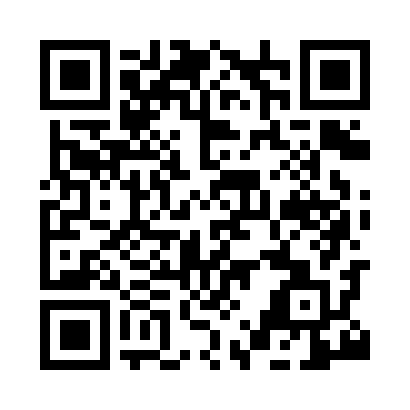 Prayer times for Afon Llynfi, UKWed 1 May 2024 - Fri 31 May 2024High Latitude Method: Angle Based RulePrayer Calculation Method: Islamic Society of North AmericaAsar Calculation Method: HanafiPrayer times provided by https://www.salahtimes.comDateDayFajrSunriseDhuhrAsrMaghribIsha1Wed3:435:421:106:188:3810:382Thu3:405:401:106:198:4010:413Fri3:375:381:106:208:4210:444Sat3:345:371:106:218:4310:475Sun3:315:351:096:228:4510:506Mon3:285:331:096:238:4710:537Tue3:255:311:096:248:4810:568Wed3:225:291:096:258:5010:599Thu3:195:281:096:268:5211:0110Fri3:185:261:096:278:5311:0111Sat3:175:241:096:288:5511:0212Sun3:165:231:096:298:5611:0313Mon3:155:211:096:298:5811:0414Tue3:155:201:096:309:0011:0515Wed3:145:181:096:319:0111:0516Thu3:135:171:096:329:0311:0617Fri3:125:151:096:339:0411:0718Sat3:125:141:096:349:0611:0819Sun3:115:121:096:359:0711:0820Mon3:105:111:096:369:0811:0921Tue3:105:101:096:369:1011:1022Wed3:095:081:106:379:1111:1123Thu3:095:071:106:389:1311:1124Fri3:085:061:106:399:1411:1225Sat3:085:051:106:409:1511:1326Sun3:075:041:106:409:1711:1327Mon3:075:031:106:419:1811:1428Tue3:065:021:106:429:1911:1529Wed3:065:011:106:439:2011:1530Thu3:055:001:106:439:2211:1631Fri3:054:591:116:449:2311:17